ҚР 2015-2025 жылдарға арналған сыбайлас жемқорлыққа қарсы стратегиясының және «№10 ЖББМ» КММ көлеңкелі экономикаға қарсы іс – қимыл жөніндегі іс-шаралар жоспарын іске асыру                                  Директор ____________Укпешова С.Г.р/№іс-шараақпарат1Сыбайлас жемқорлыққа қарсы күрес мәселесін білім басқармасының алқа мәжілістерінде қарау16.09 2020 жылы директор жанында сыбайлас жемқорлыққа қарсы стандарттың құқықтық актілерімен және Ар-намыс кодексімен таныстыру бойынша кеңес өткізілді. Директордың бұйрығымен әдеп және сыбайлас жемқорлыққа қарсы іс-қимыл жөніндегі уәкіл, директордың тәрбие ісі жөніндегі орынбасары Л. В. Кириченко тағайындалды.2Рухани-адамгершілік және азаматтық-патриоттық тәрбие контексінде мектеп ортасында сыбайлас жемқорлыққа қарсы мәдениетті қалыптастыру бағдарламасын іске асыруМектептегі тәрбие жұмысы "Қазақстан Республикасының үздіксіз білім беру жүйесіндегі Тәрбие тұжырымдамасы"негізінде кешенді жоспар бойынша жүргізіледі. Мектепте сыбайлас жемқорлыққа қарсы мәдениетті қалыптастыру бойынша жоспар , сондай-ақ "Адал Ұрпақ"мектеп клубының жоспары жасалды. Барлық іс-шаралар жоспар бойынша жүргізілуде. 17 іс-шара жоспарланған, 10 іс-шара өткізілді 3Сыбайлас жемқорлыққа қарсы мәдениетті қалыптастыруға бағытталған балалар театр қойылымдарын ұйымдастыру"Адал Ұрпақ " клубының мүшелері оқушыларға "Жақсылық жаса" атты театрландырылған қойылым көрсетілді4Оқушылар арасында адалдық, әділдік, адалдық және сатылмаушылық принциптерін көрсететін үздік суреттерге, инсталляцияларға және басқа да жұмыстарға конкурс өткізуМектеп оқушылары-1 жарты жыл бойы өткізілген парасаттылық сабақтарына қатысушылар. Біз сыбайлас жемқорлықсыз әлем үшін!"(1-6 сынып)," бірге сыбайлас жемқорлыққа қарсы " плакаттар конкурсы (7-9 сынып)."Менің сөзім сыбайлас жемқорлыққа қарсы" эссе байқауы ( 10, 11 сынып).Қатысушылар саны-255"Сыбайлас жемқорлыққа қарсы іс-қимыл" міндетті бөлімін құра отырып, "ақпаратқа қол жеткізу туралы"Қазақстан Республикасының Заңына сәйкес ақпаратты білім беру ұйымдарының интернет-ресурстарында орналастыру. Мектептің қызметі туралы ақпарат "ақпаратқа қол жеткізу туралы"Қазақстан Республикасының Заңына сәйкес мектептің сайтында, әлеуметтік желілерде орналастырылады6Білім беру ұйымы қызметкерлерінің толық тізімін ресми сайтта және хабарландыру стендінде қамтамасыз етуМектептегі хабарландыру стендінде қызметкерлердің тізімі, сондай-ақ мектеп сайтында "ұжым"бөлімінде орналастырылғанhttps://balkhash.goo.kz/content/view/14/28497Білім беру ұйымының қызметкерлеріне жалақыны есептеу туралы таратып жазуды (түбіртек) дербес беруАй сайын жалақыны есептеу туралы түбіртек беріледі8Білім беру ұйымының барлық ресми интернет-ресурстарында Қамқоршылық кеңестің қызметі туралы ақпаратты жүйелі түрде орналастыра отырып, "Қамқоршылық кеңес" арнайы қосымшасын құру, өткізілетін іс-шаралардың сипаттамасы, ата-аналар мен балалар үшін ақпарат, барлық демеушілік және қайырымдылық көмек туралы есеп беру.Мектепте 9 адамнан тұратын Қамқоршылық кеңес құрылды. ҚС қызметі туралы ақпарат мектептің сайтында орналастырылады.9Ата-аналар қауымдастығымен кездесулерЕкінші жартыжылдықта "кәмелетке толмағандардың заңды мүдделерін сыбайлас жемқорлыққа байланысты қауіптерден қорғау" ата - аналар жиналысы өтеді-наурыз				10Ақпараттық стендтерді, хаттар мен жеке тұлғалардың өтініштері үшін пошта жәшігін жаңарту.                                       "Мектеп планетасы " стендіндегі айдар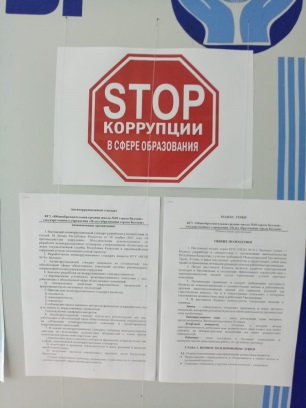 11Мемлекеттік сатып алу рәсімдерін өткізудің ашықтығын арттыруБарлық мемлекеттік сатып алулар мектеп сайтында жарияланады.8.10 2020 ж. Отбасы сағаты өткізілді. Мәселенің бірі "мектептің ашық бюджеті" бюджет жөніндегі директордың есебі болды. 23.12.2020 ж.ҚК отырысы өткізілді , онда мектеп директоры 2019-2020 ж. арналған мектеп бюджетінің қаржы қаражатын пайдалану туралы есеп берді..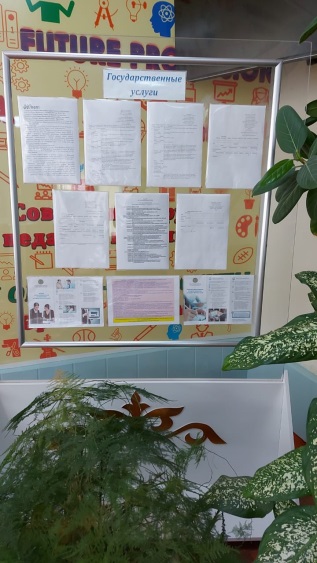 12Ата-аналар арасында мектеп әкімшілігінің әртүрлі шығыстарға ақша қаражаттарын жинау бойынша сауалнама жүргізуАта-аналар арасында онлайн форматта сауалнама жүргізілді, 62 адам қатысты. Ата-аналар мектептің "сенім" телефонын білетіндерін, жарналарға, іс-шараларға, ақылы қызметтерге ақша жиналмайтындығын айтты.13Халықаралық сыбайлас жемқорлыққа қарсы күрес күніне орайластырылған іс-шараларды ұйымдастыру9 желтоқсан – Халықаралық сыбайлас жемқорлыққа қарсы күрес күніне орайластырылған бірыңғай сынып сағаты:- "Мұндай мамандық бар – заң мен тәртіпті қорғау »- "Пайдалы дос»- "Сыйлықтар және алғыс айтудың басқа тәсілдері»,- "Мен-азаматпын»14Мемлекеттік органдар орналасқан ғимараттар мен үй-жайларда азаматтар тарапынан сыбайлас жемқорлық көріністерінің профилактикасына және мемлекеттік қызметшілердің сыбайлас жемқорлық әрекеттерінің алдын алу бойынша әлеуметтік жарнама мини-плакаттарын орналастыру Мектеп фойесінде тұрақты әрекет ететін "сыбайлас жемқорлық: құқықтық көмек және қорғау" стенді безендірілді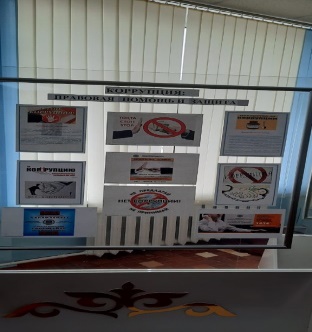 15Мемлекеттік қызметтерді уақтылы және сапасыз көрсету үшін мектепке түскен шағымдарға талдау жүргізу Мемлекеттік қызметтерді уақтылы және сапасыз көрсетуге ата-аналар тарапынан шағымдар болған жоқ..16Мемлекеттік қызмет көрсету бойынша ішкі бақылау жүргізуАзаматтардың өтініштері бойынша, балаларды мектепке қабылдау бойынша, тегін тамақтану бойынша және т. б. мемлекеттік қызметтердің көрсетілуіне үнемі бақылау жүргізіледі.